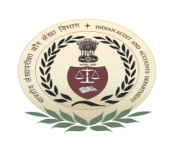 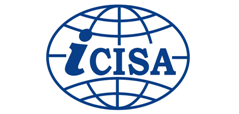 International Centre for Information Systems & AuditA-52, Sector- 62, Institutional Area, Phase-II, Noida – 201307 (Uttar Pradesh)      लोकहितार्थ सत्यनिष्ठा						Dedicated to Truth in Public Interest145A Bilateral Training ProgrammeON“Audit of IT Systemsin Government Entities”(For Officers of SAI Afghanistan)03 - 15 December 2018Course Schedule145A BTP for SAI Afghanistan	First week: 	IT Governance, Planning of Audit of IT Systems & Execution using CAAT-IDEAAll the sessions on 3rd & 4th December, 2018 at Room no. 101(First floor)All the sessions on 5th to 8th December, 2018 at Room no. 214(First floor)145A BTP for SAI Afghanistan 	Second week: 	Data Analysis & Analytics, e-Procurement and Group ProjectDate & DaySession 110:00 – 11:15 HoursSession 110:00 – 11:15 HoursSession 211:45 – 13:00 HoursSession 314:00 – 15:15 HoursSession 415:45 – 17:00 Hours03 Dec.2018MondaySAI India - Mandate, Structure, Organization and Role in IT Audit,Planning for IT Audit – Assessing criticality / Individual PlansSAI India - Mandate, Structure, Organization and Role in IT Audit,Planning for IT Audit – Assessing criticality / Individual PlansSAI India - Mandate, Structure, Organization and Role in IT Audit,Planning for IT Audit – Assessing criticality / Individual PlansUnderstanding IT Controls Understanding IT Controls 03 Dec.2018MondayMr. Deepak Raghu, Sr. DAGOffice of the Pr.AG(A&E),Andhra PradeshMr. Deepak Raghu, Sr. DAGOffice of the Pr.AG(A&E),Andhra PradeshMr. Deepak Raghu, Sr. DAGOffice of the Pr.AG(A&E),Andhra PradeshMr. Ashish Mahajan, AGM (Global IT Risk & Compliance)HCL Technologies Mr. Ashish Mahajan, AGM (Global IT Risk & Compliance)HCL Technologies 04 Dec. 2018Tuesdaye-Governance Project Life cycle :Passport Seva Projecte-Governance Project Life cycle :Passport Seva Projecte-Governance Project Life cycle :Passport Seva ProjectRisk analysis of  ICT Projects in GovernmentEntitiesRisk analysis of  ICT Projects in GovernmentEntities04 Dec. 2018TuesdayMr.Abhay SinghDeputy Director (iCISA)Mr.Abhay SinghDeputy Director (iCISA)Mr.Abhay SinghDeputy Director (iCISA)Mr. Sagar GuptaPartner, A3S Tech & Co.Mr. Sagar GuptaPartner, A3S Tech & Co.05 Dec. 2018WednesdayIntroduction to IDEA:ImportingExcel, MS Access, Text files etc.Obtaining an overview of the data from Field Statistics, Grouping, History etc.Obtaining an overview of the data from Field Statistics, Grouping, History etc.Functions in IDEAand Extracting data relevant to auditFunctions in IDEAand Extracting data relevant to audit05 Dec. 2018WednesdayMr. Rohit Anand,Audit OfficerRegional Training Centre, New DelhiMr. Rohit Anand,Audit OfficerRegional Training Centre, New DelhiMr. Rohit Anand,Audit OfficerRegional Training Centre, New DelhiMr. Rohit Anand,Audit OfficerRegional Training Centre, New DelhiMr. Rohit Anand,Audit OfficerRegional Training Centre, New Delhi06 Dec. 2018ThursdayGathering evidence for  Errors in application controls,Duplicates-detection, exclusion etc.Gathering evidence for  Errors in application controls,Duplicates-detection, exclusion etc.Gathering evidence for  Errors in application controls,Duplicates-detection, exclusion etc.Audit Sampling using IDEAAudit Sampling using IDEA06 Dec. 2018ThursdayMr. Rohit Anand,Audit OfficerRegional Training Centre, New DelhiMr. Rohit Anand,Audit OfficerRegional Training Centre, New DelhiMr. Rohit Anand,Audit OfficerRegional Training Centre, New DelhiMr. Rohit Anand,Audit OfficerRegional Training Centre, New DelhiMr. Rohit Anand,Audit OfficerRegional Training Centre, New Delhi07 Dec. 2018FridayUsing multiple databases:Join, Visual Connect, File compareUsing multiple databases:Join, Visual Connect, File compareUsing multiple databases:Join, Visual Connect, File compareHands on sessions : Case studyGroup ProjectHands on sessions : Case studyGroup Project07 Dec. 2018FridayMr. K.P. Singh, Sr. Administrative Officer,Research & Innovation  and IT Audit wing, iCISAMr. K.P. Singh, Sr. Administrative Officer,Research & Innovation  and IT Audit wing, iCISAMr. K.P. Singh, Sr. Administrative Officer,Research & Innovation  and IT Audit wing, iCISAMr. K.P. Singh, Sr. Administrative Officer,Research & Innovation  and IT Audit wing, iCISAMr. K.P. Singh, Sr. Administrative Officer,Research & Innovation  and IT Audit wing, iCISA08 Dec. 2018SaturdayData Analytics tool “Tableau”: AnOverviewData Analytics tool “Tableau”: AnOverviewData Analytics tool “Tableau”: AnOverviewData Analytics using  “Tableau”: 		Hands on sessionsExercises/Case studyData Analytics using  “Tableau”: 		Hands on sessionsExercises/Case study08 Dec. 2018SaturdayMr. Chandersheel, AAO (CDMA), O/o the C&AG of India, New DelhiMr. Basil Ahamed, Consultant (CDMA), O/o the C&AG of India, New DelhiMr. Chandersheel, AAO (CDMA), O/o the C&AG of India, New DelhiMr. Basil Ahamed, Consultant (CDMA), O/o the C&AG of India, New DelhiMr. Chandersheel, AAO (CDMA), O/o the C&AG of India, New DelhiMr. Basil Ahamed, Consultant (CDMA), O/o the C&AG of India, New DelhiMr. Chandersheel, AAO (CDMA), O/o the C&AG of India, New DelhiMr. Basil Ahamed, Consultant (CDMA), O/o the C&AG of India, New DelhiMr. Chandersheel, AAO (CDMA), O/o the C&AG of India, New DelhiMr. Basil Ahamed, Consultant (CDMA), O/o the C&AG of India, New Delhi09 Dec. 2018SundaySocial programme/ActivitySocial programme/ActivitySocial programme/ActivitySocial programme/ActivitySocial programme/ActivityDate & DaySession 110:00 – 11:15 HoursSession 110:00 – 11:15 HoursSession 211:45 – 13:00 HoursSession 314:00 – 15:15 HoursSession 415:45 – 17:00 Hours10 Dec. 2018MondayIntroduction to Database Management systemIntroduction to Database Management systemAnalyzing data using SQLAnalyzing data using SQLAnalyzing data using SQL10 Dec. 2018MondayMr. J.J.S. Anand, Sr. Audit Officer, Office of the Pr. AG(G&SSA),Karnataka  Mr. J.J.S. Anand, Sr. Audit Officer, Office of the Pr. AG(G&SSA),Karnataka  Mr. J.J.S. Anand, Sr. Audit Officer, Office of the Pr. AG(G&SSA),Karnataka  Mr. J.J.S. Anand, Sr. Audit Officer, Office of the Pr. AG(G&SSA),Karnataka  Mr. J.J.S. Anand, Sr. Audit Officer, Office of the Pr. AG(G&SSA),Karnataka  10 Dec. 2018MondayRoom no. 111Room no. 111Room no. 111Room no. 111Room no. 11111 Dec. 2018Tuesday1.Process of Auditing Information Systems, 2.Governance and Management of IT,3.Information Systems Acquisition, Development and Implementation1.Process of Auditing Information Systems, 2.Governance and Management of IT,3.Information Systems Acquisition, Development and Implementation1.Process of Auditing Information Systems, 2.Governance and Management of IT,3.Information Systems Acquisition, Development and Implementation1.Process of Auditing Information Systems, 2.Governance and Management of IT,3.Information Systems Acquisition, Development and Implementation1.Process of Auditing Information Systems, 2.Governance and Management of IT,3.Information Systems Acquisition, Development and Implementation11 Dec. 2018TuesdayMr. Sanjiv Arora, President, ISACA New Delhi ChapterMr. Sanjiv Arora, President, ISACA New Delhi ChapterMr. Sanjiv Arora, President, ISACA New Delhi ChapterMr. Sanjiv Arora, President, ISACA New Delhi ChapterMr. Sanjiv Arora, President, ISACA New Delhi Chapter11 Dec. 2018TuesdayRoom no. 101Room no. 101Room no. 101Room no. 101Room no. 10112 Dec. 2018WednesdayVulnerability Assessment of Systems, Applications and NetworksVulnerability Assessment of Systems, Applications and NetworksVulnerability Assessment of Systems, Applications and NetworksRisk Assessment for IT Audit of SystemsRisk Assessment for IT Audit of Systems12 Dec. 2018WednesdayMr. Ashish Mahajan, AGM (Global IT Risk & Compliance), HCL TechnologiesMr. Ashish Mahajan, AGM (Global IT Risk & Compliance), HCL TechnologiesMr. Ashish Mahajan, AGM (Global IT Risk & Compliance), HCL TechnologiesMr. Ashish Mahajan, AGM (Global IT Risk & Compliance), HCL TechnologiesMr. Ashish Mahajan, AGM (Global IT Risk & Compliance), HCL Technologies12 Dec. 2018WednesdayRoom no. 101Room no. 101Room no. 101Room no. 101Room no. 10113 Dec. 2018ThursdayOverview of Security threats and vulnerabilities:OWASP Top 10Penetration testing and practical toolsPenetration testing and practical toolsCyber Security and Data Protection EcosystemCyber Security and Data Protection Ecosystem13 Dec. 2018ThursdayMr. Apurv Kansal, Cyber Security ExpertMr. Apurv Kansal, Cyber Security ExpertMr. Apurv Kansal, Cyber Security ExpertMr. Rahul Sharma, Cyber Security AdvisorMr. Rahul Sharma, Cyber Security Advisor13 Dec. 2018ThursdayRoom no. 111Room no. 111Room no. 111Room no. 101Room no. 10114 Dec. 2018FridayAudit of e-Procurement:Integrity Issues in e-Procurement & Global best practicesAudit of e-Procurement:Integrity Issues in e-Procurement & Global best practicesAudit of e-Procurement:Integrity Issues in e-Procurement & Global best practicesHands-on sessionsHands-on sessions14 Dec. 2018FridayMr. Jitendra Kohli, Managing Director, M/s ElectronicTender.com(India) Pvt. Ltd.Mr. Jitendra Kohli, Managing Director, M/s ElectronicTender.com(India) Pvt. Ltd.Mr. Jitendra Kohli, Managing Director, M/s ElectronicTender.com(India) Pvt. Ltd.Mr. Jitendra Kohli, Managing Director, M/s ElectronicTender.com(India) Pvt. Ltd.Mr. Jitendra Kohli, Managing Director, M/s ElectronicTender.com(India) Pvt. Ltd.14 Dec. 2018FridayRoom no.101Room no.101Room no.101Room no. 111Room no. 11115 Dec. 2018SaturdayInformation Systems Operation, Maintenance and Service AgreementProtection of Information AssetsProtection of Information AssetsValedictionValediction15 Dec. 2018SaturdayMr. Sanjiv Arora, President, ISACA New Delhi ChapterMr. Sanjiv Arora, President, ISACA New Delhi ChapterMr. Sanjiv Arora, President, ISACA New Delhi ChapterValedictionValediction15 Dec. 2018SaturdayRoom no.101Room no.101Room no.101